Министерство здравоохранения Тульской областиГУЗ «Тульский областной центр медицинской профилактики и реабилитации им. Я.С.Стечкина»ФОРМУЛА ЗДОРОВОГО СЕРДЦАМинистерство здравоохранения Тульской областиГУЗ «Тульский областной центр медицинской профилактики и реабилитации им. Я.С.Стечкина»ФОРМУЛА ЗДОРОВОГО СЕРДЦАМинистерство здравоохранения Тульской областиГУЗ «Тульский областной центр медицинской профилактики и реабилитации им. Я.С.Стечкина»ФОРМУЛА ЗДОРОВОГО СЕРДЦАМинистерство здравоохранения Тульской областиГУЗ «Тульский областной центр медицинской профилактики и реабилитации им. Я.С.Стечкина»ФОРМУЛА ЗДОРОВОГО СЕРДЦА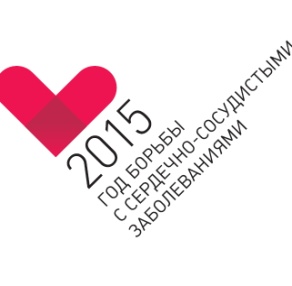 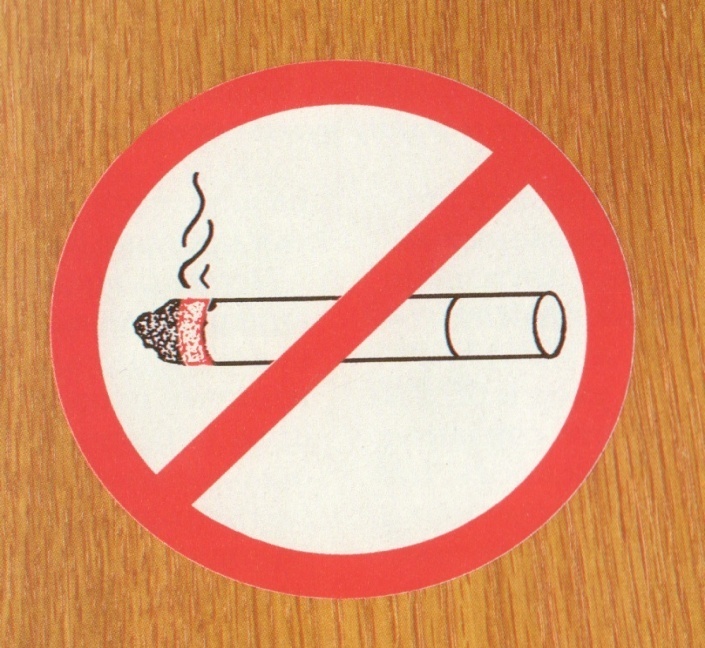 О сигарет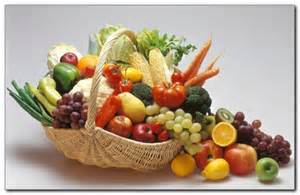 5 порций овощей и фруктов вдень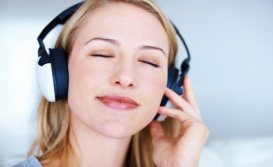 10 минут тишины и релаксациив день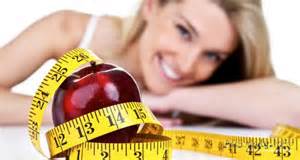 индекс массы тела  в нормеот 19 до 25 кг/м кв.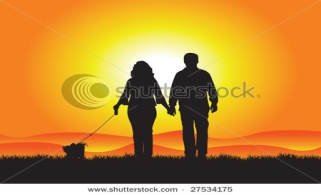 двигательная активность(ходьба не менее30 минут в день)О сигарет5 порций овощей и фруктов вдень10 минут тишины и релаксациив деньиндекс массы тела  в нормеот 19 до 25 кг/м кв.двигательная активность(ходьба не менее30 минут в день)О сигарет5 порций овощей и фруктов вдень10 минут тишины и релаксациив деньиндекс массы тела  в нормеот 19 до 25 кг/м кв.двигательная активность(ходьба не менее30 минут в день)О сигарет5 порций овощей и фруктов вдень10 минут тишины и релаксациив деньиндекс массы тела  в нормеот 19 до 25 кг/м кв.двигательная активность(ходьба не менее30 минут в день)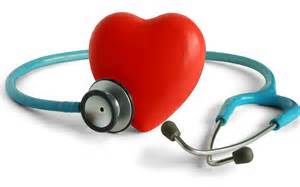     Контролируйте    основные показа-   тели состояния   своего здоровья!    Контролируйте    основные показа-   тели состояния   своего здоровья!Артериальное давлениеАртериальное давление120/80 – 129/84 мм рт.ст.120/80 – 129/84 мм рт.ст.Уровень общего холестерина в кровиУровень общего холестерина в крови       не более 5,0            ммоль/л       не более 5,0            ммоль/лУровень глюкозы в крови:- натощак- после приема    пищиУровень глюкозы в крови:- натощак- после приема    пищиот 3,3 до 5,5 ммоль/лдо 7,8 ммоль/лот 3,3 до 5,5 ммоль/лдо 7,8 ммоль/л    Контролируйте    основные показа-   тели состояния   своего здоровья!    Контролируйте    основные показа-   тели состояния   своего здоровья!Артериальное давлениеАртериальное давление120/80 – 129/84 мм рт.ст.120/80 – 129/84 мм рт.ст.Уровень общего холестерина в кровиУровень общего холестерина в крови       не более 5,0            ммоль/л       не более 5,0            ммоль/лУровень глюкозы в крови:- натощак- после приема    пищиУровень глюкозы в крови:- натощак- после приема    пищиот 3,3 до 5,5 ммоль/л                                               до 7,8 ммоль/лот 3,3 до 5,5 ммоль/л                                               до 7,8 ммоль/л   Контролируйте    основные показа-   тели состояния   своего здоровья!   Контролируйте    основные показа-   тели состояния   своего здоровья!Артериальное давлениеАртериальное давление120/80 – 129/84 мм рт.ст.120/80 – 129/84 мм рт.ст.Уровень общего холестерина в кровиУровень общего холестерина в крови       не более 5,0            ммоль/л       не более 5,0            ммоль/лУровень глюкозы в крови:- натощак- после приема    пищиУровень глюкозы в крови:- натощак- после приема    пищиот 3,3 до 5,5 ммоль/лдо 7,8 ммоль/лот 3,3 до 5,5 ммоль/лдо 7,8 ммоль/л    Контролируйте    основные показа-   тели состояния   своего здоровья!    Контролируйте    основные показа-   тели состояния   своего здоровья!Артериальное давлениеАртериальное давление120/80 – 129/84 мм рт.ст.120/80 – 129/84 мм рт.ст.Уровень общего холестерина в кровиУровень общего холестерина в крови       не более 5,0            ммоль/л       не более 5,0            ммоль/лУровень глюкозы в крови:- натощак- после приема    пищиУровень глюкозы в крови:- натощак- после приема    пищиот 3,3 до 5,5 ммоль/лдо 7,8 ммоль/лот 3,3 до 5,5 ммоль/лдо 7,8 ммоль/л